Chào mừng ngày Phụ Nữ Việt Nam 20/10       20 tháng 10 (hay còn được gọi là Ngày Phụ nữ Việt Nam) là ngày lễ kỷ niệm nhằm tôn vinh những người phụ nữ ở Việt Nam. Vào dịp này, tất cả phụ nữ ở Việt Nam sẽ được mọi người bày tỏ sự quan tâm và tôn vinh dưới nhiều hình thức khác nhau, tuy nhiên, phổ biến nhất vẫn là tặng hoa hồng, thiệp và những lời chúc mừng ý nghĩa.Dưới đây là một số hình ảnh tạo hình làm hoa tặng mẹ nhân ngày Phụ Nữ Việt Nam 20/10 lớp  mẫu giáo bé C1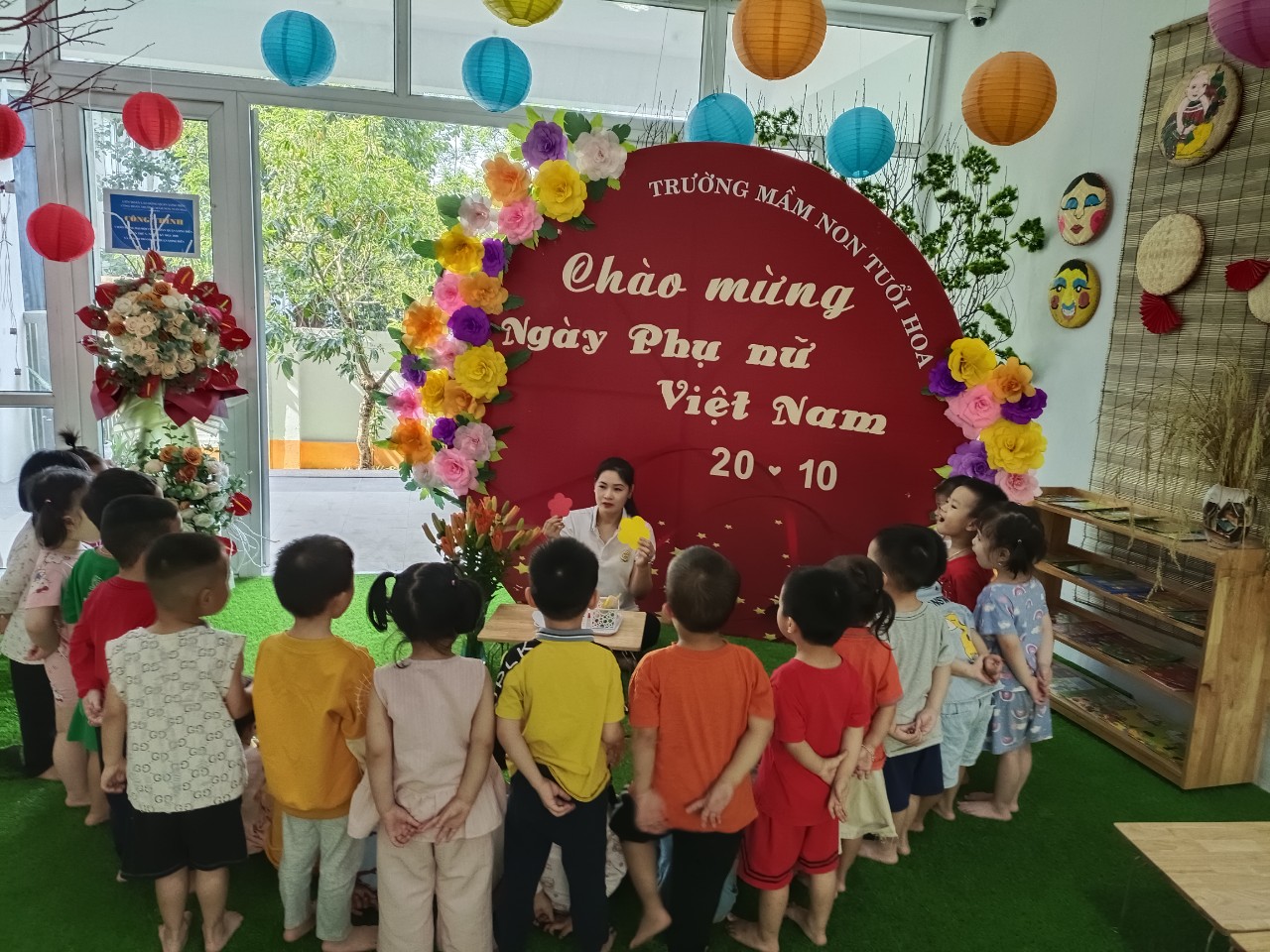 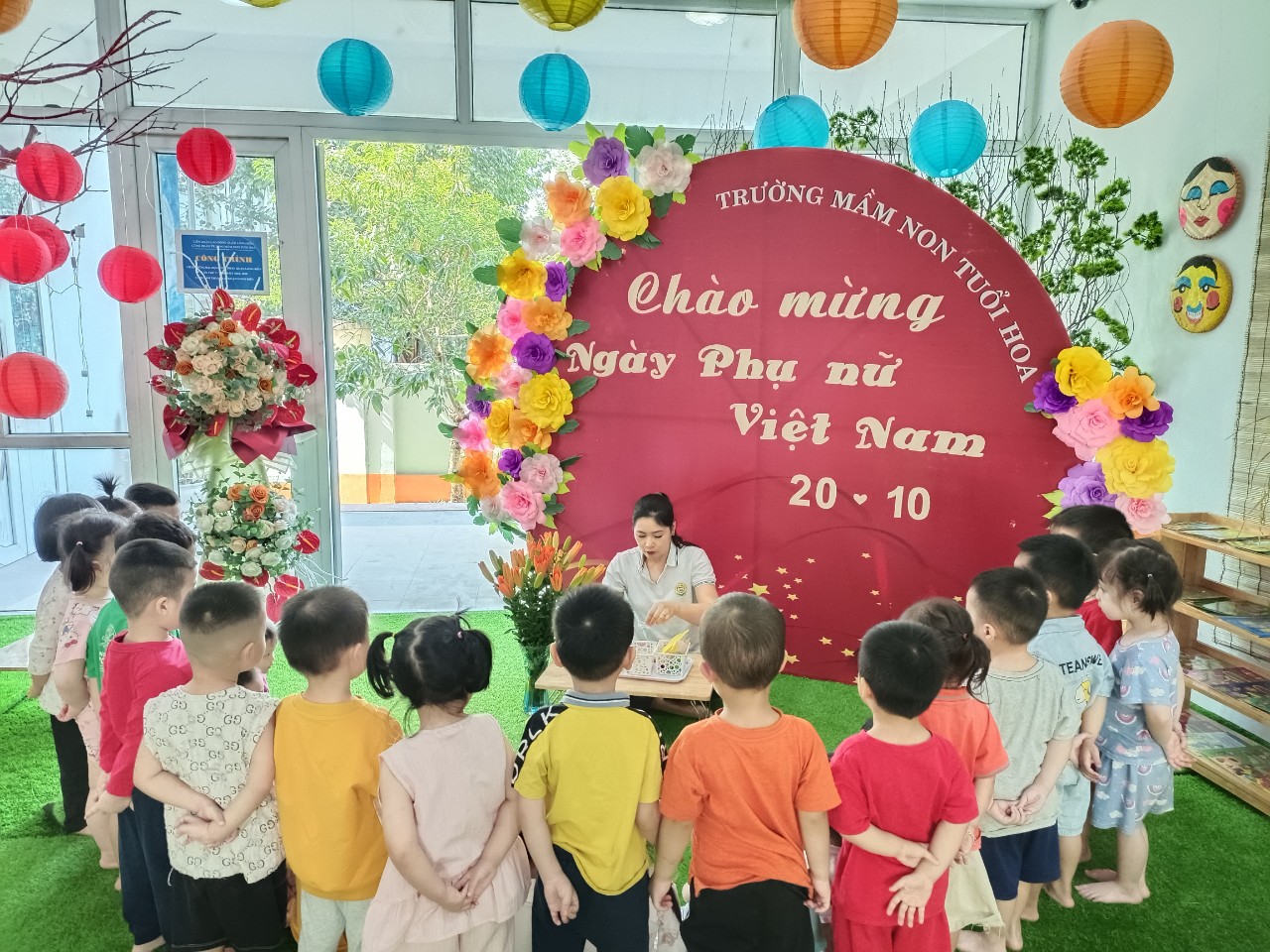 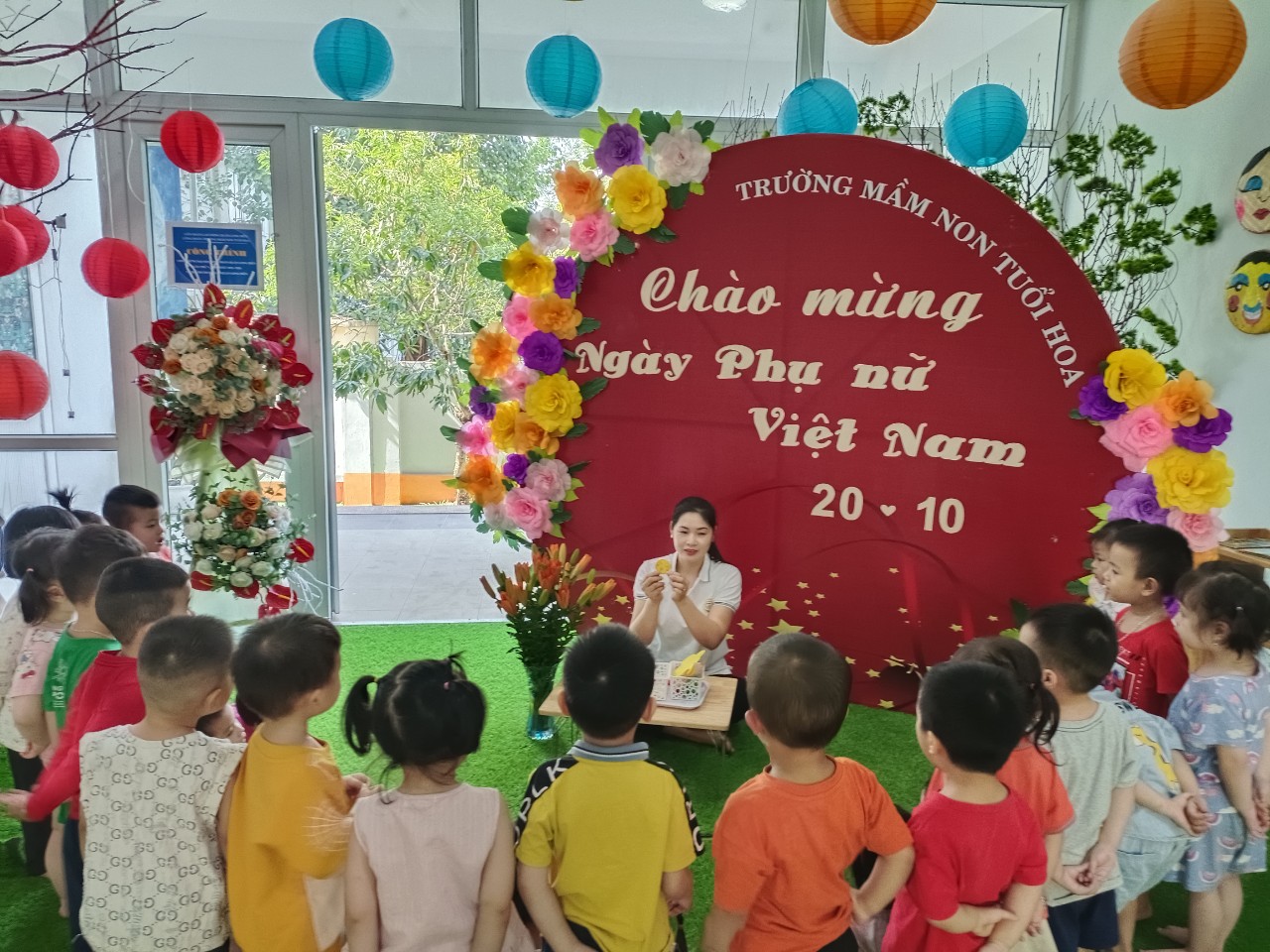 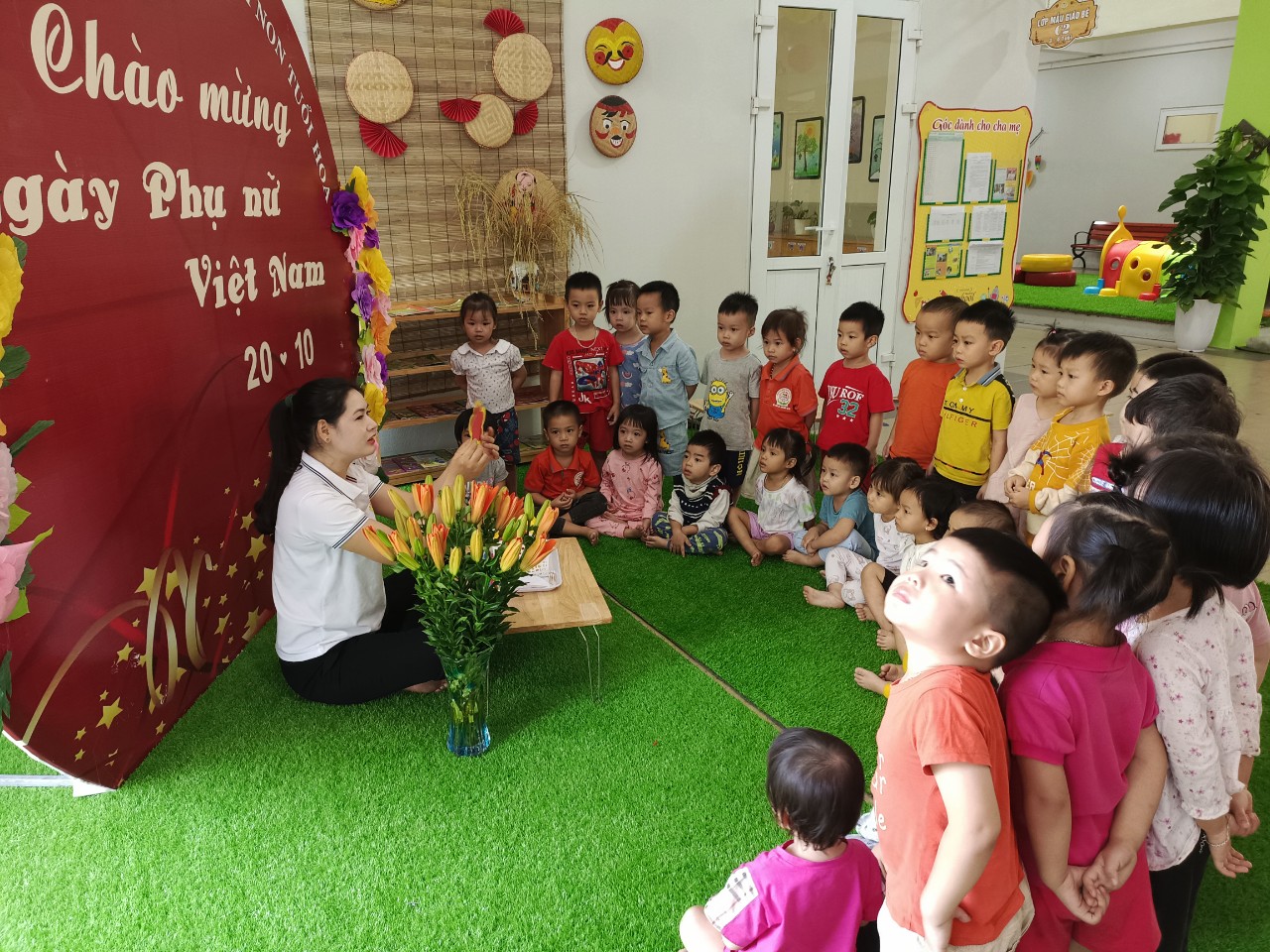 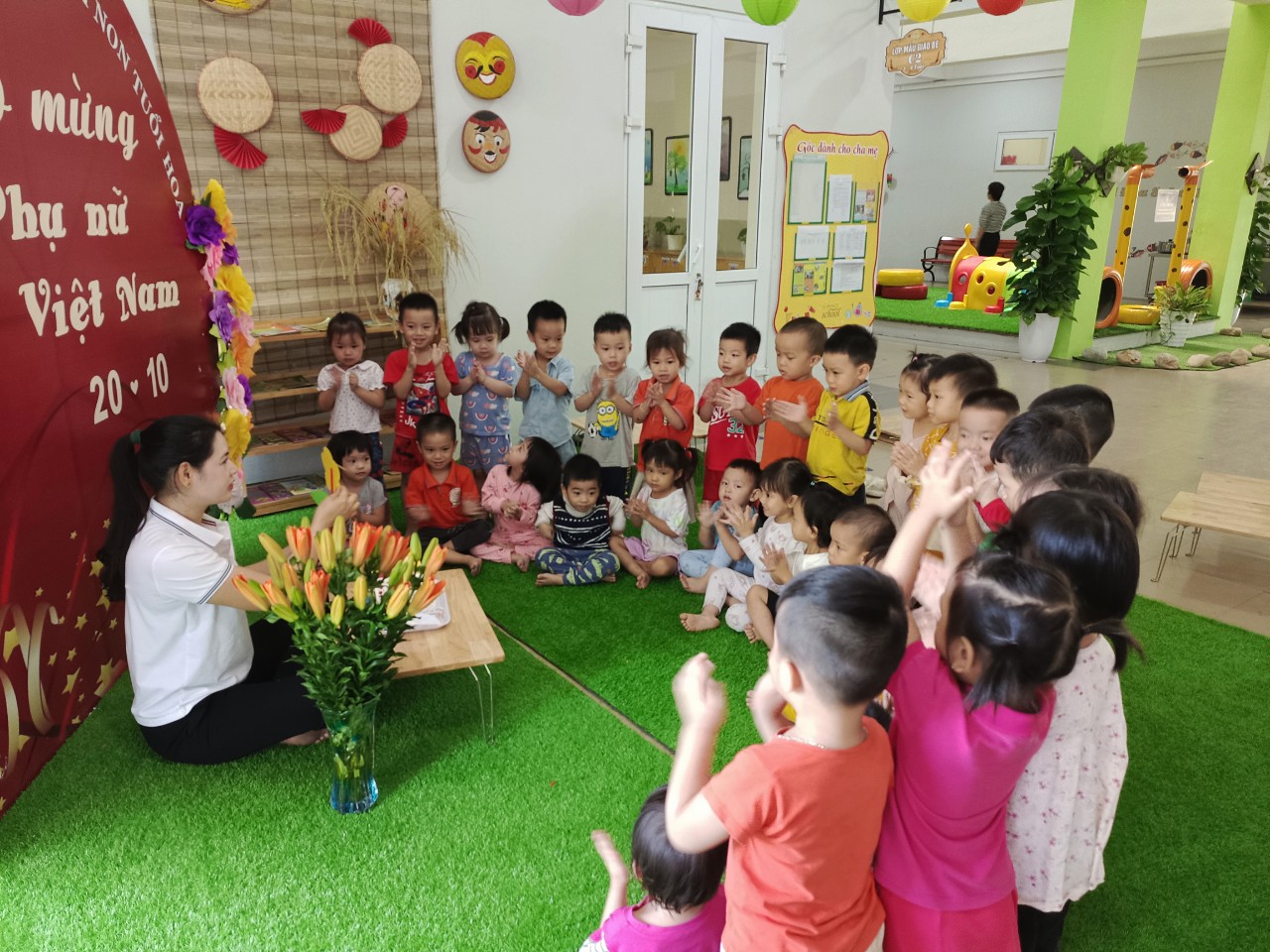 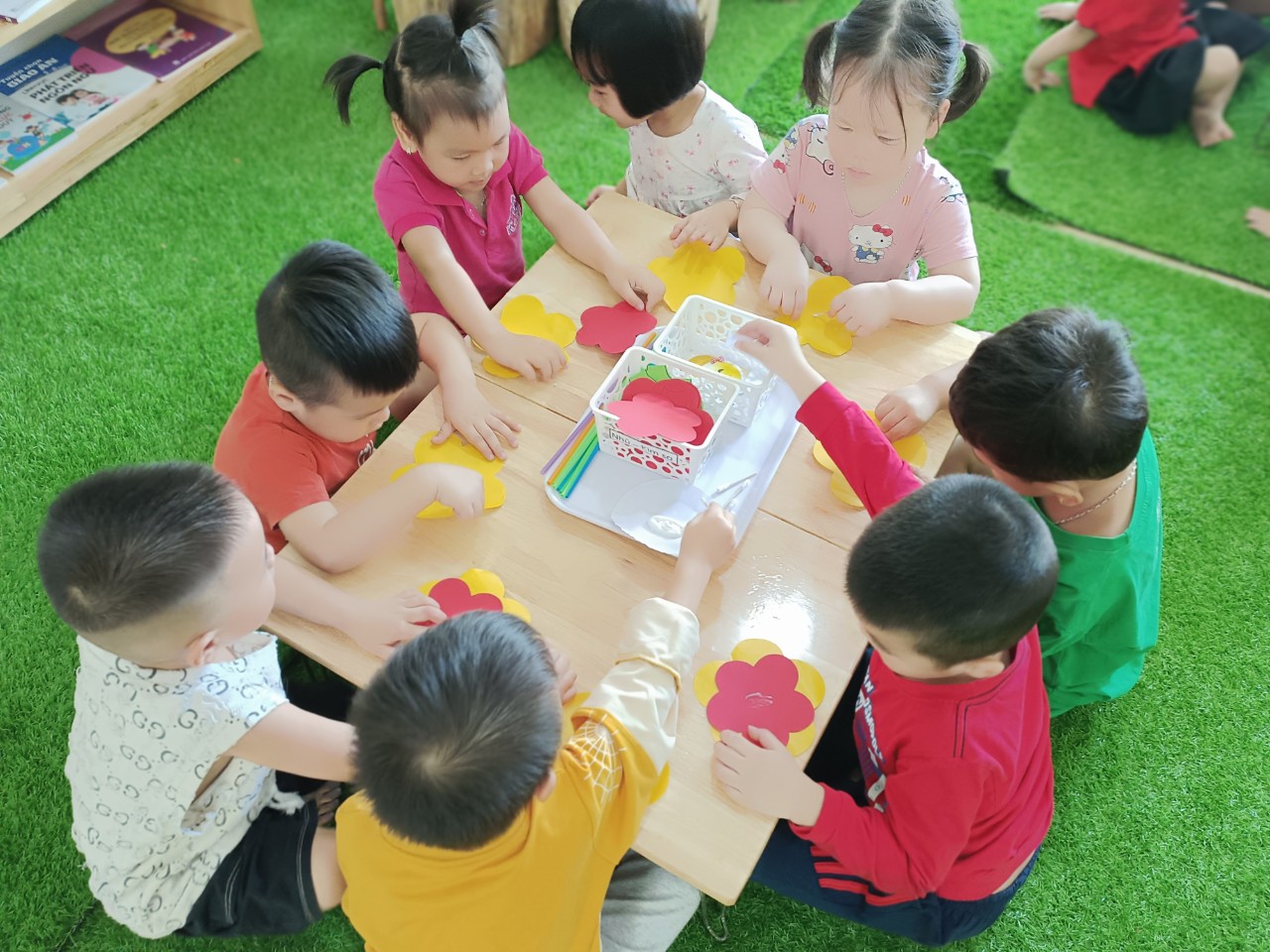 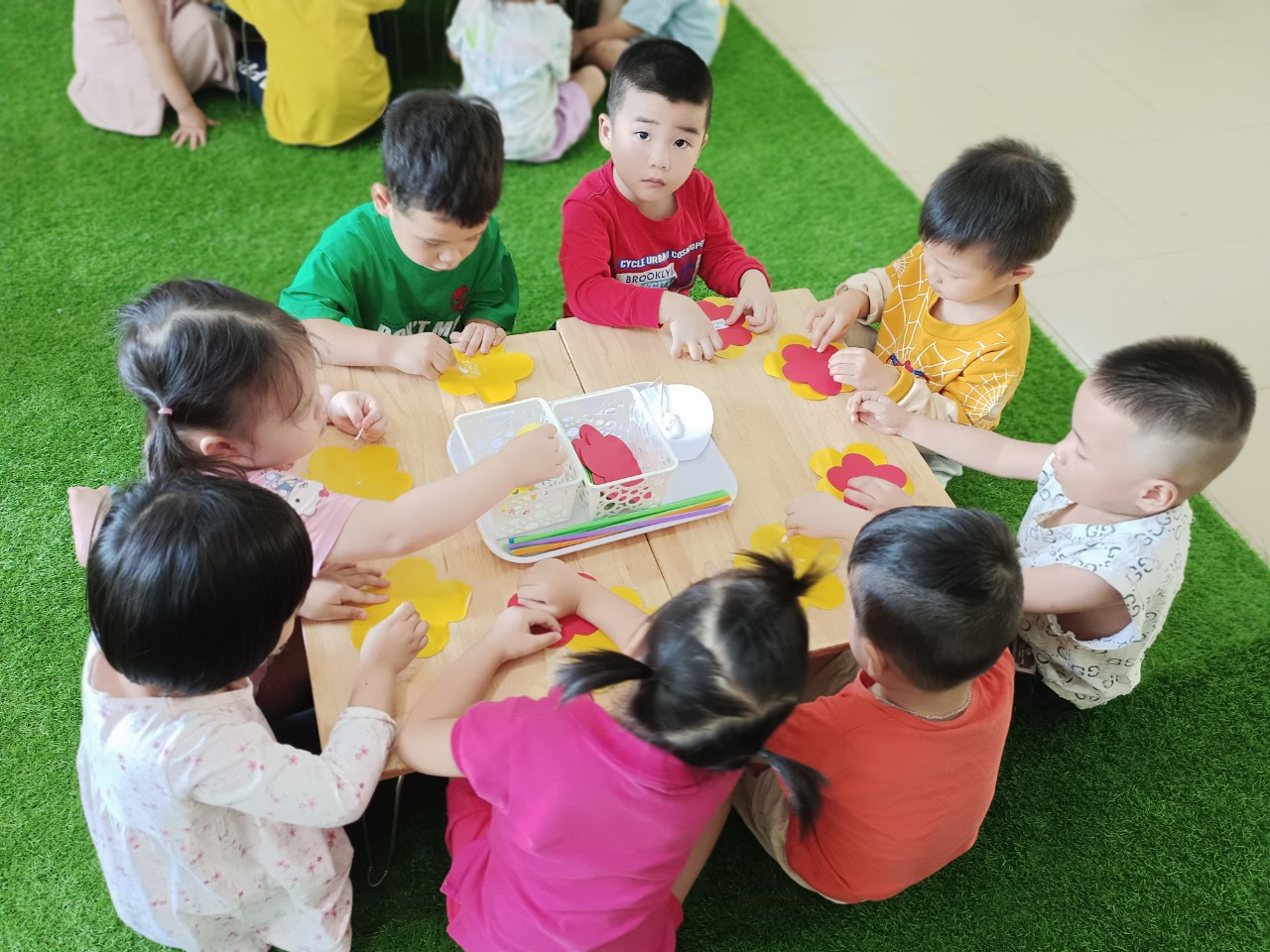 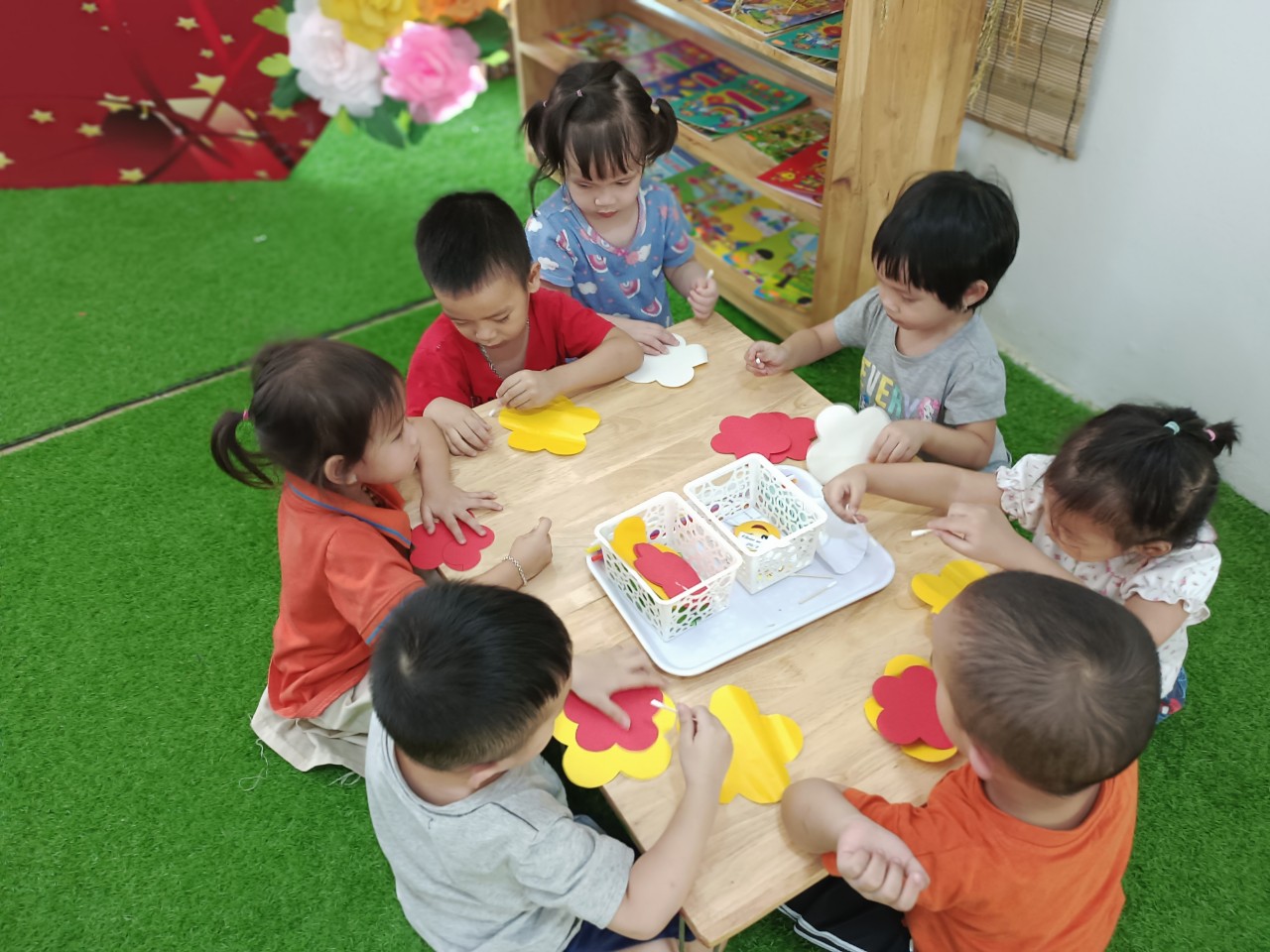 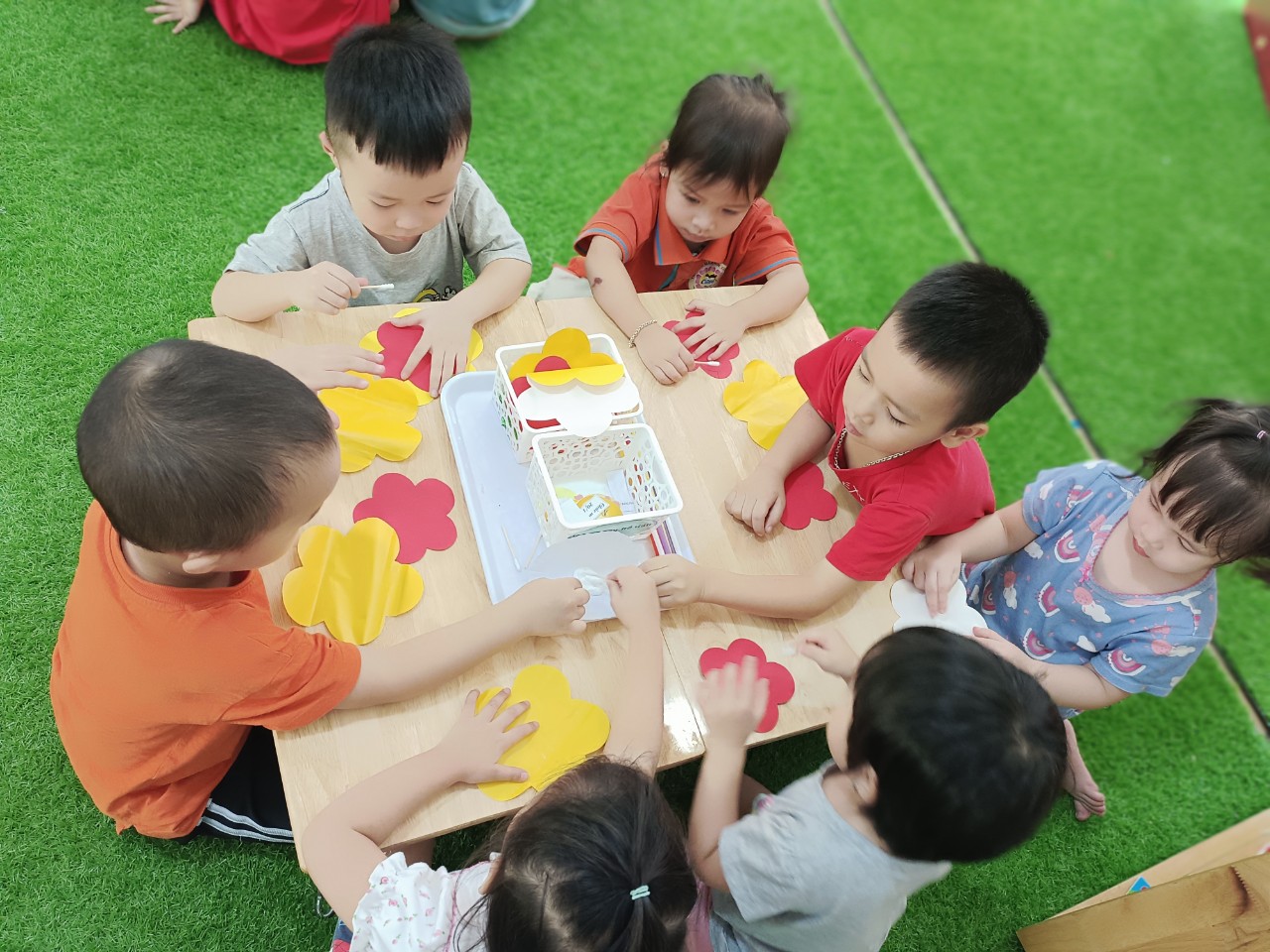 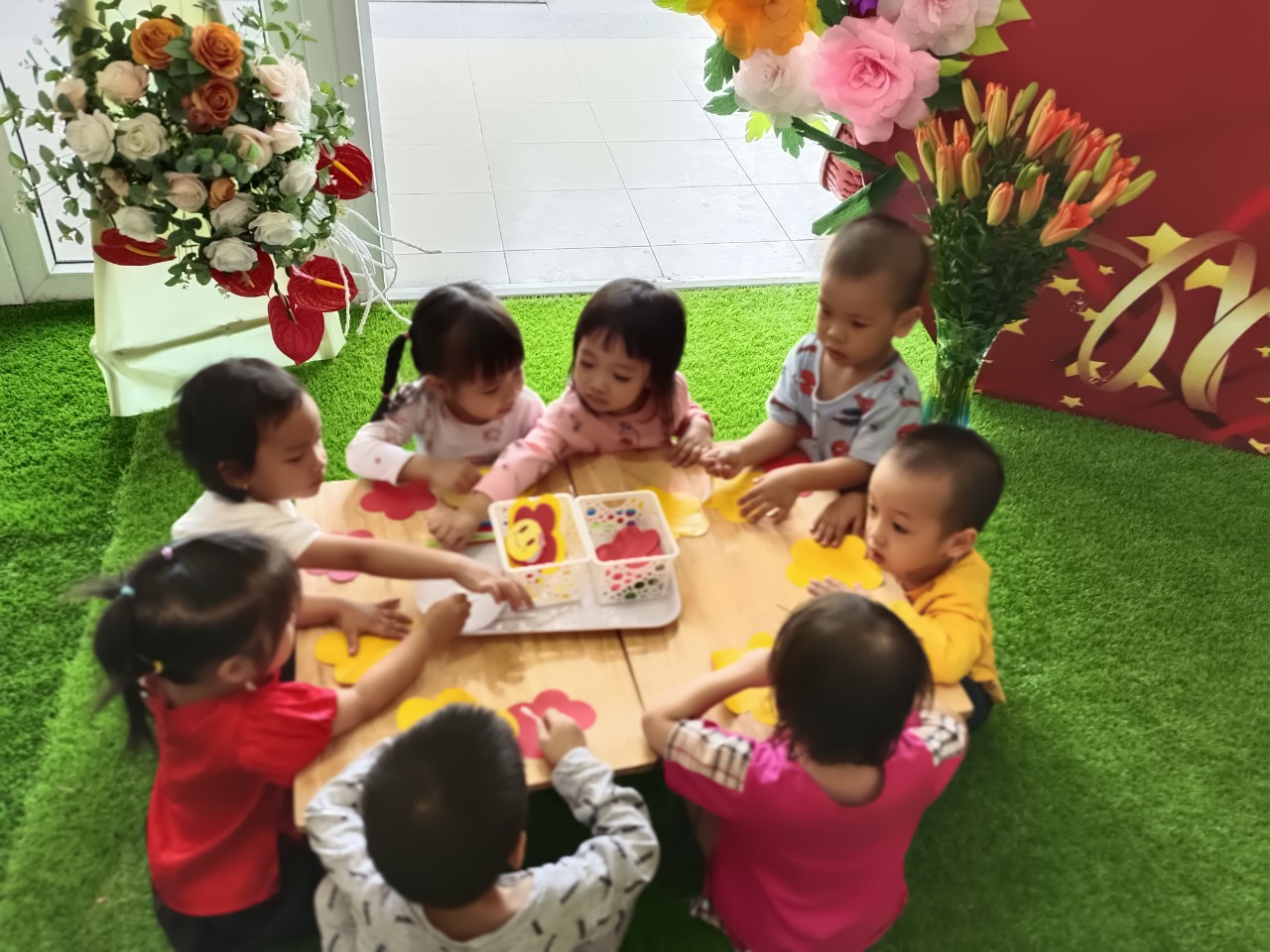 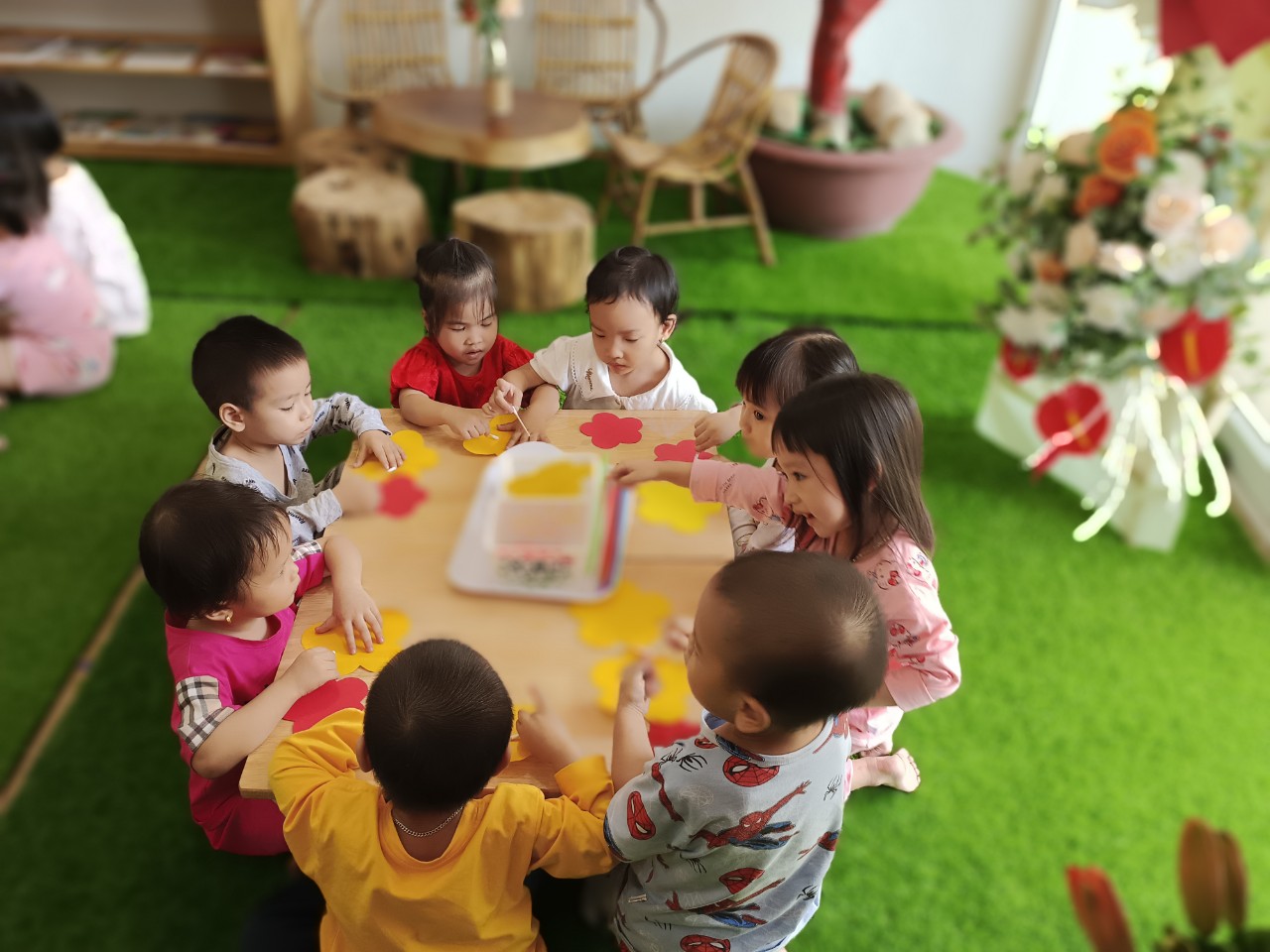 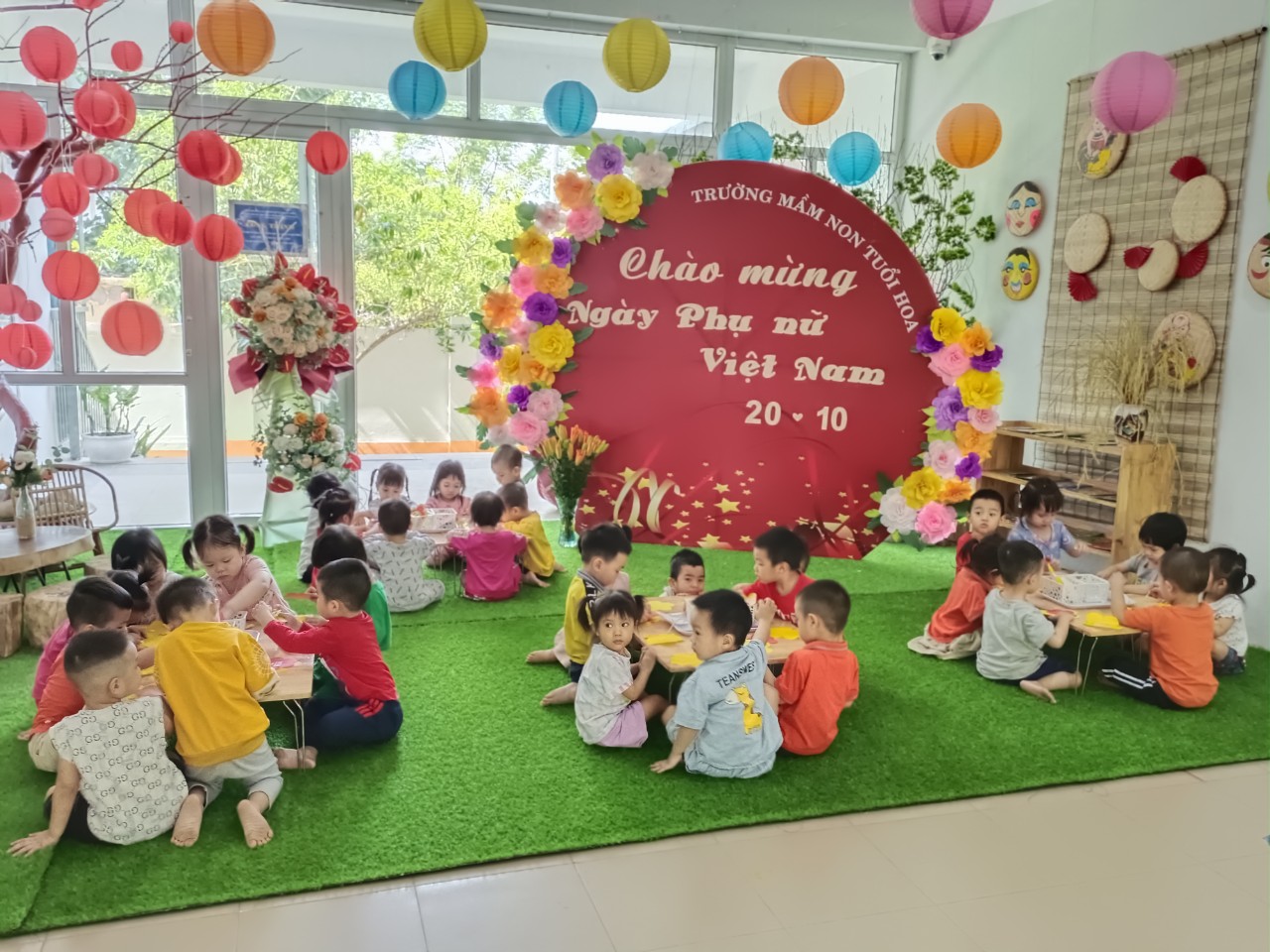 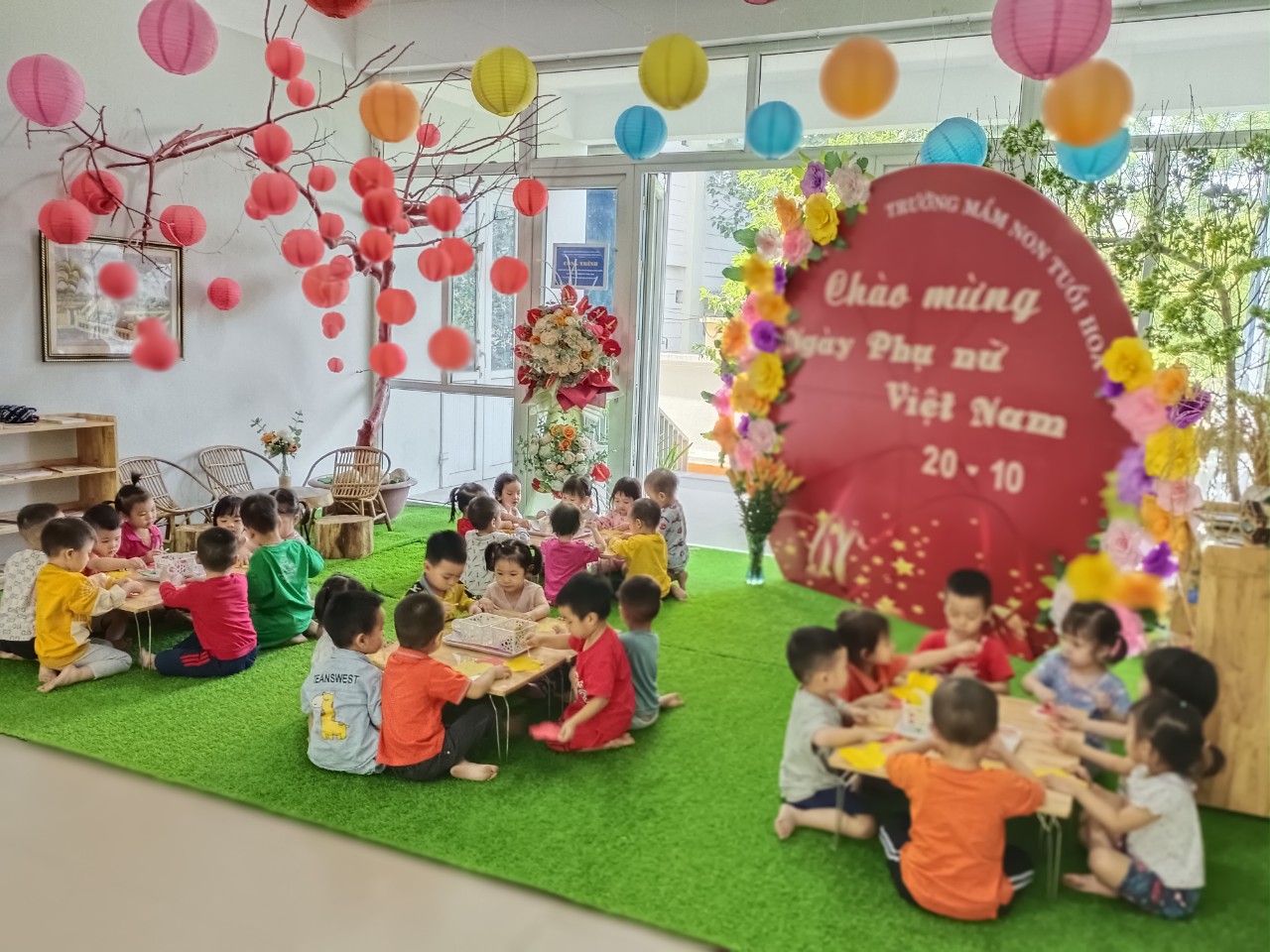 